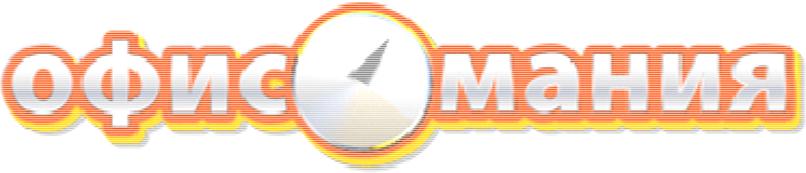 КАРТОЧКАОСНОВНЫХ СВЕДЕНИЙ ОРГАНИЗАЦИИНазвание организацииООО «ДИАТРОН ОФИС»Юридический адрес111141, г. Москва, ул. Плеханова, д.13ИНН7736556953КПП772001001Расчетный счет №40702810801140001782БанкФилиал «Центральный» Банка ВТБ (ПАО)   Г. МоскваКор.счет №30101810145250000411БИК044525411ОКПО99721288ОКАТО45263583000ОГРН5077746450777Генеральный директорБалакина Т.В.Главный бухгалтерБалакина Т.В.